桃園市政府110年度補助大專校院辦理在職勞工訓練實施計畫附件1桃園市政府110年度補助大專校院辦理在職勞工訓練-經費補助標準　                                單位：新臺幣附件1─附錄修正公立大專校院兼任教師鐘點費支給標準表(核定本)行政院108年4月22日院授人給字第1080029704號函核定自108年8月1日起施行※本計畫另附註：於周六、日授課之鐘點費以夜間授課之標準支給。附件2桃園市政府110年度補助大專校院辦理在職勞工訓練-訓練班別計畫書附件3桃園市政府110年度補助大專校院辦理在職勞工訓練-大專校院基本資料表附件4桃園市政府110年度補助大專校院辦理在職勞工訓練-經費概算明細表初審欄：                                                         註1：每班最高補助總額為25萬元。                    註2：應依附件1編列標準編列各項費用。桃園市政府110年度補助大專校院辦理在職勞工訓練-預定書籍、印刷及材料表附件6桃園市政府110年度補助大專校院辦理在職勞工訓練-學科課程表桃園市政府110年度補助大專校院辦理在職勞工訓練-術科課程表備註：無術科課程則免填。附件7桃園市政府110年度補助大專校院辦理在職勞工訓練-時間配當暨預定進度表桃園市政府110年度補助大專校院辦理在職勞工訓練-實習計畫預定進度表備註：無實習課程則免填。附件8桃園市政府110年度補助大專校院辦理在職勞工訓練-計畫主持人學經歷表附件9桃園市政府110年度補助大專校院辦理在職勞工訓練-師資、助教及工作人員名冊（一）教(講)師名冊備註：1.每個授課時段以1位授課老師為限。2.學經歷及證照：需註明科系，檢附身分證正反面、學歷、經歷、證照及服務證明等相關證明文件影本，必要時提供正本查驗。（二）助教名冊備註：1.每個授課時段以1位助教為限。      2.學經歷及證照：需註明科系，檢附身分證正反面、學歷、經歷、證照及服務證明等        相關證明文件影本，必要時提供正本查驗。（三）工作人員名冊備註：1.每個授課時段以1位工作人員為限。      2.檢附身分證正反面、經歷及服務證明等相關證明文件影本，必要時提供正本查驗。3.工作人員於開課期間有變更，仍應依規定徵得機關書面同意後，始能變更。附件10桃園市政府110年度補助大專校院辦理在職勞工訓練-上課教室教學環境資料表備註：若表格不敷使用，可自行增加為多頁桃園市政府110年度補助大專校院辦理在職勞工訓練-上課教室教學設備表計畫主持人：                單位主管：                附件11桃園市政府110年度補助大專校院辦理在職勞工訓練-審查委員審查評分表審查委員編號：_______	           日期：110 年  月  日附件12附件12桃園市政府110年度補助大專校院辦理在職勞工訓練-審查委員審查評分總表日期：__________________出席委員簽名附件13桃園市政府110年度補助大專校院辦理在職勞工訓練-學員報名表報名課程名稱：                                填表日期：110年　　月　　日附件14桃園市政府110年度補助大專校院辦理在職勞工訓練-課程說明會紀錄註：說明會照片至少2張以上。附件15桃園市政府110年度補助大專校院辦理在職勞工訓練-開課學員名冊大專校院：課程名稱：課程期間：110年○月○日~110年○月○日            課程時數：    小時預計招生人數     人；報名人數     人；開班人數_____人。製表人                            計畫主持人附件16桃園市政府110年度補助大專校院辦理在職勞工訓練-學員基本資料卡 備註：灰色網底欄位由訓練單位填寫，其餘部分請學員詳細填入相關資料。附件17桃園市政府110年度補助大專校院辦理在職勞工訓練-學員保證金繳款清冊大專校院：課程名稱：課程期間：110年○月○日至110年○月○日              單位：新臺幣(元)開班人數總計_____人。收費原則：每學員1,000元，依規定取得學分證明書者，由大專校院退還學員全額保證金。本清冊應製作一式2份，由廠商詳填並核章後，併同收據正本函送機關審查。製表人             業務主管               會計主管               單位主管附件18桃園市政府110年度補助大專校院辦理在職勞工訓練-學員保證金繳款收據保證金收據正本黏貼處附件19桃園市政府110年度補助大專校院辦理在職勞工訓練-學員離(退)班申請書承辦人：                                承辦日期：    /    /    註：學員因故離（退）班，填寫本申請書並簽名，由計畫主持人簽署意見（須簽名或蓋章）後，於離（退）班後10日內函知機關備查。附件20桃園市政府110年度補助大專校院辦理在職勞工訓練-學員異動名冊大專校院：課程名稱：課程期間：110年○月○日~110年○月○日            課程時數：    小時開班人數____人；退班人數    人；離班人數：    人；結業人數     人。製表人                             計畫主持人附件21桃園市政府110年度補助大專校院辦理在職勞工訓練-計畫變更申請書附件22桃園市政府110年度補助大專校院辦理在職勞工訓練-學員滿意度調查表親愛的學員，您好：    感謝您參與桃園市政府勞動局補助大專校院辦理「勞工學苑」課程，麻煩撥冗填答本問卷，提供您的寶貴意見，作為日後我們課程整體規劃與服務改善的重要參考， 謝謝！壹、課程名稱：（請大專校院填列後再發予學員填寫）貳、問卷內容:以下題目是想瞭解您對本課程學習滿意程度的反應，每一題之後依照順序分別代表「非常滿意」、「滿意」、「普通」、「不滿意」、「非常不滿意」等-2-1 五種不同程度計分，請依照您對以下各題所敘述內容的滿意程度，在適當的數字上打「ˇ」。每題只選擇一個答案，每一題都要作答，請勿遺漏，謝謝您的合作。（請續下頁）參、建議事項請寫下您對於參與本次課程的意見與建議（若沒有意見或建議請寫「無意見」）：（一）環境與設備方面教學與課程方面（三）對未來課程規劃方面對課程時間安排方面（五）其他建議方面本問卷到此結束，非常感謝您的寶貴意見與協助。煩請您再次檢查是否有遺漏的題目，因為每個題目都很重要，如果有遺漏之處，敬請補填完畢。再次感謝您的熱心協助，謝謝！                    敬祝    身體健康       萬事如意附件23桃園市政府110年度補助大專校院辦理在職勞工訓練-實地訪查紀錄表承辦人               股長               專員                科長附件24桃園市政府110年度補助大專校院辦理在職勞工訓練-講師、助教、工作人員及學員簽到(退)表桃園市政府110年度補助大專校院辦理在職勞工訓練-講師、助教、工作人員及學員簽到(退)表註：1.本簽到表應依規定陳核主管簽章後，置上課地點供查核。    2.本表應由學員依實際上課時段親自簽名，不得由他人代為簽名或冒名頂替。承辦人：                                   計畫主持人（核章）：附件25桃園市政府110年度補助大專校院辦理在職勞工訓練-學員請假單填表日：110年_____月_____日備註：1.未到班經查核登錄曠課後，恕無法再行補申請請假手續。2.請注意該班缺課比例，以免缺課過多，無法結業。3.請假以「小時」為單位。附件26桃園市政府110年度補助大專校院辦理在職勞工訓練-學員領料確認單(個人材料)領料日期：110年    月    日製表人：                                         單位主管：桃園市政府110年度補助大專校院辦理在職勞工訓練-學員領料確認單(共同材料)領料日期：    年    月    日製表人：                                    單位主管：附件27桃園市政府110年度補助大專校院辦理在職勞工訓練-講師鐘點費印領清冊年　　月　　日                                                                                          第ˍˍˍ頁，合計ˍˍˍ頁附件28桃園市政府110年度補助大專校院辦理在職勞工訓練-助教鐘點費印領清冊年　　月　　日                                                                                          第ˍˍˍ頁，合計ˍˍˍ頁附件29桃園市政府110年度補助大專校院辦理在職勞工訓練-工作人員費印領清冊年   月   日第_____頁，合計_____頁           桃園市政府110年度補助大專校院辦理在職勞工訓練-經費決算表                                       填報日期：110 年    月    日附件31桃園市政府110年度補助大專校院辦理在職勞工訓練-支出憑證明細表填報日期：    年    月    日大專校院：課程名稱：備註：1.編號：每張黏貼憑證用紙編一流水號。2.經費項目：請填寫該張黏貼憑證用紙所屬之經費項目(依據附件1之經費編列標準)。3.金額：請填寫該張黏貼憑證用紙之總計金額。4.若所列編號不敷使用，請自行擴充表格或換頁。附件32桃園市政府110年度補助大專校院辦理在職勞工訓練-學員考核成績及結業學員名冊大專校院：                             課程名稱：課程期間：110年○月○日~110年○月○日                                                     課程時數：     小時開班人數_____人；結業人數      人。備註：排名若遇總分同分，大專校院應視術科、學科或平常表現(出席率等)排名次。如有中途離（退）班請註明，或有考核成績高於90分、低於60分者，請說明原因。製表人                            （）                             計畫主持人                       （）附件33桃園市政府110年度補助大專校院辦理在職勞工訓練-學分證明書學員領取清冊附件34(大專校院名稱)黏 貼 憑 證 用 紙附件35桃園市政府110年度補助大專校院辦理在職勞工訓練─已退還學員保證金清冊大專校院名稱：課程名稱：課程期間：110年○月○日~110年○月○日            課程時數：    小時                單位：新臺幣（元）※如未退還保證金，請於學員簽名欄位備註原因(如:無取得學分證明)。開班人數_____人；結業人數      人；申請退還保證金人數      人。製表人             業務主管               會計主管               單位主管附件36補助機關：桃園市政府勞動局大專校院：課程名稱：課程期間：110年   月   日起至110年   月   日課程時數：   小時招生人數：   人開班人數：   人結業人數：   人計畫主持人：聯絡電話：中華民國 110年    月    日一、大專校院：二、課程名稱：三、課程期程：110年   月   日～110年   月   日，共計     小時四、計畫內容摘要：五、計畫執行成果分析：（一）招生及開班狀況：（二）經費執行狀況：（三）輔導學員參加技能檢定狀況：（四）學員滿意度調查結果：備註：-代表人數、-代表佔總數的百分比。六、執行成果統計分析：（一）性別分析：  備註：-代表人數、-代表佔總數的百分比。（二）年齡統計分析：   備註：-代表人數、-代表佔總數的百分比。教育程度統計分析： 備註：-代表人數、-代表佔總數的百分比。（四）居住地統計分析：七、活動成果招生說明（另檢附招生簡章）甄試機制說明（含甄試作業流程、試題、解答、公告事項等）學員學習心得分享(表格不足請自行新增)課程內容簡介說明會相關說明資料、說明會及學習成果等至少6張照片以上 1.說明會相關說明資料    2.照片經費項目最高補助額說明書籍、印刷、材料費本項最高補助6萬元支用於書籍、教材費、講義費、印刷裝訂費、文具紙張費等項目。講師鐘點費本項最高補助8萬1,000元以每小時之金額為單位編列，需至少54小時。每個授課時段以一位講師為限。鐘點費編列須參照最新公告之公、私立大專校院專、兼任教師鐘點費支給基準(例如附錄)；如各校鐘點費標準優於基準，得參照校內鐘點費並請與本計畫第五點之申請文件一併檢附相關支給標準表為佐證(不分學士班或碩士班)。助教鐘點費本項最高補助4萬元學科不得編列助教費，術科則得編列助教，以每小時之金額為單位編列。每個授課時段以一位助教為限。工作人員費本項最高補助1萬5,000元每小時須至少160元，1場次以4小時為原則(含課前、課後各30分鐘行政作業及課程3小時)。每個授課時段以一位工作人員為限。學員及講師不得擔任工作人員。招生宣導費本項最高補助8,000元支用於該課程之相關招生宣導費。場地費本項最高補助4萬5,000元按班次上課次數，以租用場地每場次之金額為單位編列；一日分為上午、下午及晚間各時段為1場次，每日最多編列2場次。結業式費用本項最高補助3,000元支用於辦理該班之結業式相關費用。行政補助費本項最高補助4萬5,000元支用於大專校院之事務費、水、電及電話費分攤費及其他支用於執行本計畫課程之相關行政費用等。每班最高補助總額為25萬元，總額逾25萬元之部分由大專校院自籌。每班最高補助總額為25萬元，總額逾25萬元之部分由大專校院自籌。每班最高補助總額為25萬元，總額逾25萬元之部分由大專校院自籌。 類     別 類     別教授副教授助理教授講師支給基準日間授課955820760695支給基準夜間授課995850800740 備     註 備     註單位：新臺幣元。夜間授課時間為下午6時以後。專任教師超時授課鐘點費支給標準比照本表規定辦理。單位：新臺幣元。夜間授課時間為下午6時以後。專任教師超時授課鐘點費支給標準比照本表規定辦理。單位：新臺幣元。夜間授課時間為下午6時以後。專任教師超時授課鐘點費支給標準比照本表規定辦理。單位：新臺幣元。夜間授課時間為下午6時以後。專任教師超時授課鐘點費支給標準比照本表規定辦理。大專校院名稱大專校院名稱課程名稱課程名稱人數:      人人數:      人時數：     小時起迄日期：110/  /  ～110/  /   止計畫缘由（含所規劃大學學分班之原因、課程規劃理念等）（含所規劃大學學分班之原因、課程規劃理念等）（含所規劃大學學分班之原因、課程規劃理念等）課程目的一、學習重點：二、學習目標：三、預期效益： 一、學習重點：二、學習目標：三、預期效益： 一、學習重點：二、學習目標：三、預期效益： 課程內容一、課程大綱： 二、課程時數：三、實施內容： 一、課程大綱： 二、課程時數：三、實施內容： 一、課程大綱： 二、課程時數：三、實施內容： 課程編配一、學科：     小時 （占     ％）（一）一般學科：      小時（占     ％）（二）專業學科：      小時（占     ％）二、術科：     小時 （占     ％）三、其他：     小時 （占     ％）    總計：     小時一、學科：     小時 （占     ％）（一）一般學科：      小時（占     ％）（二）專業學科：      小時（占     ％）二、術科：     小時 （占     ％）三、其他：     小時 （占     ％）    總計：     小時一、學科：     小時 （占     ％）（一）一般學科：      小時（占     ％）（二）專業學科：      小時（占     ％）二、術科：     小時 （占     ％）三、其他：     小時 （占     ％）    總計：     小時上課方式學科、術科及實習等學科、術科及實習等學科、術科及實習等宣導方式（應說明宣導方式及管道）（應說明宣導方式及管道）（應說明宣導方式及管道）甄選方式一、甄選規定：二、甄試方式：三、其    他：（如甄選通知、通知方式、公佈時間、報到作業、正備取規定及其他須說明之事項）一、甄選規定：二、甄試方式：三、其    他：（如甄選通知、通知方式、公佈時間、報到作業、正備取規定及其他須說明之事項）一、甄選規定：二、甄試方式：三、其    他：（如甄選通知、通知方式、公佈時間、報到作業、正備取規定及其他須說明之事項）辦理實績（曾辦理類似課程經驗）自辦或委辦（委託單位）、時間、課程名稱、開班、結業人數、辦理效益等其他自辦或委辦（委託單位）、時間、課程名稱、開班、結業人數、辦理效益等其他自辦或委辦（委託單位）、時間、課程名稱、開班、結業人數、辦理效益等其他其    他（含TTQS、交通、場地、創新等，請依實際情形填列）（含TTQS、交通、場地、創新等，請依實際情形填列）（含TTQS、交通、場地、創新等，請依實際情形填列）大專校院名稱統一編號統一編號課程名稱單位負責人電話電話傳真傳真承辦組（科）聯絡人聯絡人聯絡人電話聯絡人傳真聯絡人傳真電子郵件電子郵件預計完成日期年     月     日年     月     日年     月     日年     月     日年     月     日年     月     日年     月     日年     月     日預計開課時間□平日  □假日（星期六、日）  □夜間  （可複選）□平日  □假日（星期六、日）  □夜間  （可複選）□平日  □假日（星期六、日）  □夜間  （可複選）□平日  □假日（星期六、日）  □夜間  （可複選）□平日  □假日（星期六、日）  □夜間  （可複選）□平日  □假日（星期六、日）  □夜間  （可複選）□平日  □假日（星期六、日）  □夜間  （可複選）□平日  □假日（星期六、日）  □夜間  （可複選）課程費用總經費新臺幣：　　　　　　　　　　　　　　元新臺幣：　　　　　　　　　　　　　　元新臺幣：　　　　　　　　　　　　　　元新臺幣：　　　　　　　　　　　　　　元新臺幣：　　　　　　　　　　　　　　元新臺幣：　　　　　　　　　　　　　　元新臺幣：　　　　　　　　　　　　　　元新臺幣：　　　　　　　　　　　　　　元開班內容1.開班地點1.開班地點開班內容2.人    數2.人    數      人      人      人      人      人      人開班內容3.課程期間3.課程期間110年   月   日起至110年   月   日止110年   月   日起至110年   月   日止110年   月   日起至110年   月   日止110年   月   日起至110年   月   日止110年   月   日起至110年   月   日止110年   月   日起至110年   月   日止開班內容4.開班時數4.開班時數      小時      小時      小時      小時      小時      小時課程名稱開班人數      人      人      人開班時數開班時數       小時       小時       小時項    目單價數量單位預算數(=+)申請補助金額大專校院自籌金額大專校院自籌金額初審欄初審欄項    目單價數量單位預算數(=+)申請補助金額大專校院自籌金額大專校院自籌金額核定預算金額核定補助金額書籍、印刷、材料費人講師鐘點費小時助教鐘點費小時工作人員費每小時____元4小時*____場次(場次=開班時數/3)4小時*____場次(場次=開班時數/3)招生宣導費式場  地  費場次結業式費用式行政補助費式合        計合        計合        計合        計製表人：                             計畫主持人：製表人：                             計畫主持人：製表人：                             計畫主持人：製表人：                             計畫主持人：製表人：                             計畫主持人：製表人：                             計畫主持人：製表人：                             計畫主持人：製表人：                             計畫主持人：製表人：                             計畫主持人：製表人：                             計畫主持人：核定預算金額_____________元核定補助金額___________元大專校院需自籌金額___________元機  關  核  章  欄機  關  核  章  欄機  關  核  章  欄承辦人：單位主管：機關首長或其授權人員：個人材料 - 書籍明細（1人份）個人材料 - 書籍明細（1人份）個人材料 - 書籍明細（1人份）個人材料 - 書籍明細（1人份）個人材料 - 書籍明細（1人份）個人材料 - 書籍明細（1人份）個人材料 - 書籍明細（1人份）個人材料 - 書籍明細（1人份）個人材料 - 書籍明細（1人份）個人材料 - 書籍明細（1人份）個人材料 - 書籍明細（1人份）項次書  名作者／出版社作者／出版社單位單價數量數量小計小計發放日期合          計合          計合          計合          計合          計合          計合          計合          計元元元個人材料 - 材料明細（1人份）個人材料 - 材料明細（1人份）個人材料 - 材料明細（1人份）個人材料 - 材料明細（1人份）個人材料 - 材料明細（1人份）個人材料 - 材料明細（1人份）個人材料 - 材料明細（1人份）個人材料 - 材料明細（1人份）個人材料 - 材料明細（1人份）個人材料 - 材料明細（1人份）個人材料 - 材料明細（1人份）項次品  名規    格單位單位單價單價數量小計發放日期發放日期合          計合          計合          計合          計合          計合          計合          計合          計元元元共同材料 - 材料明細（1人份）共同材料 - 材料明細（1人份）共同材料 - 材料明細（1人份）共同材料 - 材料明細（1人份）共同材料 - 材料明細（1人份）共同材料 - 材料明細（1人份）共同材料 - 材料明細（1人份）共同材料 - 材料明細（1人份）共同材料 - 材料明細（1人份）共同材料 - 材料明細（1人份）共同材料 - 材料明細（1人份）項次品  名規   格單位單位單價單價數量小計發放日期發放日期合          計合          計合          計合          計合          計合          計合          計合          計元元元1人份材料費用小計：              元1人份材料費用小計：              元1人份材料費用小計：              元本班次材料費用總計：               元本班次材料費用總計：               元本班次材料費用總計：               元本班次材料費用總計：               元本班次材料費用總計：               元本班次材料費用總計：               元本班次材料費用總計：               元本班次材料費用總計：               元書籍、印刷、材料費：若屬團購折扣，應以折扣後金額計算。書籍、印刷、材料費：若屬團購折扣，應以折扣後金額計算。書籍、印刷、材料費：若屬團購折扣，應以折扣後金額計算。書籍、印刷、材料費：若屬團購折扣，應以折扣後金額計算。書籍、印刷、材料費：若屬團購折扣，應以折扣後金額計算。書籍、印刷、材料費：若屬團購折扣，應以折扣後金額計算。書籍、印刷、材料費：若屬團購折扣，應以折扣後金額計算。書籍、印刷、材料費：若屬團購折扣，應以折扣後金額計算。書籍、印刷、材料費：若屬團購折扣，應以折扣後金額計算。書籍、印刷、材料費：若屬團購折扣，應以折扣後金額計算。書籍、印刷、材料費：若屬團購折扣，應以折扣後金額計算。目次課目名稱內容綱要授課講師課程日期時數合                計合                計合                計合                計小時目次課目名稱內容綱要授課講師課程日期時數合                計合                計合                計合                計小時區分區分週             次週             次週             次區分區分月             份月             份月             份區分區分起 迄 日 期課目及時數起 迄 日 期課目及時數起 迄 日 期課目及時數︱︱︱︱︱︱︱︱︱︱︱︱︱︱︱︱︱︱學   科一般學科（各課目）（各課目）（時數）學   科一般學科學   科一般學科學   科一般學科學   科一般學科學   科一般學科學   科一般學科學   科專業學科學   科專業學科學   科專業學科學   科專業學科學   科專業學科學   科專業學科學   科專業學科小               計小               計學   科合                  計合                  計合                  計術科專業術科專業術科術科專業術科專業術科術科應用實習應用實習術科應用實習應用實習術科小                 計小                 計小                 計術科合                  計合                  計合                  計其                        他其                        他其                        他其                        他總                        計總                        計總                        計總                        計備註區分週             次週             次區分月             份月             份區分起 迄 日 期課目與時數起 迄 日 期課目與時數︱︱︱︱︱︱︱︱︱︱︱︱︱︱︱專業術科專業術科專業術科專業術科專業術科專業術科專業術科專業術科專業術科專業術科小                計應用實習應用實習應用實習應用實習應用實習應用實習應用實習應用實習應用實習小                計總                   計總                   計備註姓名中文聯絡方式（公）：（公）：（公）：（公）：姓名中文聯絡方式（宅）：（宅）：（宅）：（宅）：姓名英文聯絡方式行動電話：行動電話：行動電話：行動電話：姓名英文聯絡方式電子郵件：電子郵件：電子郵件：電子郵件：通訊地址通訊地址學歷學  校  名  稱學  校  名  稱學位學位學位院 系 級 別院 系 級 別起迄年月學歷~學歷~經歷服務機關名稱服務機關名稱職  稱職  稱職  稱擔 任 工 作擔 任 工 作起迄年月經歷~經歷~經歷~經歷~計畫主持人近年參與之專案計畫計畫主持人近年參與之專案計畫計畫主持人近年參與之專案計畫計畫主持人近年參與之專案計畫計畫主持人近年參與之專案計畫計畫主持人近年參與之專案計畫計畫主持人近年參與之專案計畫計畫主持人近年參與之專案計畫計畫主持人近年參與之專案計畫專  案  名  稱專  案  名  稱專  案  名  稱專案內擔任工作專案內擔任工作專案內擔任工作專案內擔任工作起訖年月主辦/委辦機構~~編號姓　名性別學歷及證照本案課程安排情形本案課程安排情形工作經歷工作經歷工作經歷符合《教育人員任用條例》或《大學聘任專業技術人員擔任教學辦法》之條款編號姓　名性別學歷及證照教授科目時數服務單位/教授科目期間(年/月~年/月)年資（年月）符合《教育人員任用條例》或《大學聘任專業技術人員擔任教學辦法》之條款編號姓　名學歷及證照本案課程安排情形本案課程安排情形工作經歷工作經歷工作經歷編號姓　名學歷及證照教授科目時數服務單位/教授科目期間(年/月~年/月)年資（年月）編號姓  名工作經歷（內容及期間）其他大專校院名稱教室地址可容納學員人數項　目名稱、規格或說明、數量名稱、規格或說明、數量名稱、規格或說明、數量教學環境（請說明教室坪數、照明度、整體環境…等，需檢視是否足以提供所預定所開班別的教學使用）（請說明教室坪數、照明度、整體環境…等，需檢視是否足以提供所預定所開班別的教學使用）（請說明教室坪數、照明度、整體環境…等，需檢視是否足以提供所預定所開班別的教學使用）照片一、（4 × 6教室正面照）照片一、（4 × 6教室正面照）照片一、（4 × 6教室正面照）照片一、（4 × 6教室正面照）照片二、（4 × 6教室側照）照片二、（4 × 6教室側照）照片二、（4 × 6教室側照）照片二、（4 × 6教室側照）照片三、（4 × 6整體環境照）照片三、（4 × 6整體環境照）照片三、（4 × 6整體環境照）照片三、（4 × 6整體環境照）大專校院名稱教室地址大專校院名稱教室地址可容納學員人數可容納學員人數人項            目項            目項            目項            目項            目項            目項            目名稱名稱名稱規格數量備註備註一、場地共同配備1.1.一、場地共同配備2.2.一、場地共同配備3.3.一、場地共同配備4.4.一、場地共同配備5.5.二、每名學員配備1.1.二、每名學員配備2.2.二、每名學員配備3.3.二、每名學員配備4.4.二、每名學員配備5.5.項次項次審查項目配分大專校院所提班別及得分大專校院所提班別及得分大專校院所提班別及得分大專校院所提班別及得分大專校院所提班別及得分大專校院所提班別及得分大專校院所提班別及得分大專校院所提班別及得分項次項次審查項目配分12334556項次項次審查項目配分評分評分評分評分評分評分評分評分11課程內容與時間配當3022課程規劃理念及預期效益2533經費編列合理性2044行政作業能力、相關實績1055執行能力(含團隊分工、宣導及甄選方式等)及講師專業性1066其他評分事項(含TTQS、交通、場地、創新等）5得分加總得分加總得分加總100轉換為序位轉換為序位轉換為序位意見）理由（審查注意事項一、本表審查完成後於右下角折線彌封。二、審查委員應全程參與並親自為之，不得代理，避免遲到早退。三、本案採書面審查，無進行簡報。四、平均總評分未達75分(含)者不予入排序。一、本表審查完成後於右下角折線彌封。二、審查委員應全程參與並親自為之，不得代理，避免遲到早退。三、本案採書面審查，無進行簡報。四、平均總評分未達75分(含)者不予入排序。一、本表審查完成後於右下角折線彌封。二、審查委員應全程參與並親自為之，不得代理，避免遲到早退。三、本案採書面審查，無進行簡報。四、平均總評分未達75分(含)者不予入排序。一、本表審查完成後於右下角折線彌封。二、審查委員應全程參與並親自為之，不得代理，避免遲到早退。三、本案採書面審查，無進行簡報。四、平均總評分未達75分(含)者不予入排序。一、本表審查完成後於右下角折線彌封。二、審查委員應全程參與並親自為之，不得代理，避免遲到早退。三、本案採書面審查，無進行簡報。四、平均總評分未達75分(含)者不予入排序。一、本表審查完成後於右下角折線彌封。二、審查委員應全程參與並親自為之，不得代理，避免遲到早退。三、本案採書面審查，無進行簡報。四、平均總評分未達75分(含)者不予入排序。審查委員簽名審查委員簽名編號112233445566大專校院及班別審查委員大專校院及班別審查委員得分加總序位得分加總序位得分加總序位得分加總序位得分加總序位得分加總序位ABCDE大專校院經費編列金額總評分/平均總評分序位和(序位合計)序位名次全部審查委員姓名姓名全部審查委員職業職業全部審查委員出席或缺席出席或缺席其他記事1.審查委員是否先經逐項討論後，再予評分：2.不同委員審查結果有無明顯差異情形（如有，其情形及處置）：3.審查委員會或個別委員審查結果與工作小組初審意見有無差異情形（如有，其情形及處置）：4.審查結果於簽報機關首長或其授權人員核定後方生效。1.審查委員是否先經逐項討論後，再予評分：2.不同委員審查結果有無明顯差異情形（如有，其情形及處置）：3.審查委員會或個別委員審查結果與工作小組初審意見有無差異情形（如有，其情形及處置）：4.審查結果於簽報機關首長或其授權人員核定後方生效。1.審查委員是否先經逐項討論後，再予評分：2.不同委員審查結果有無明顯差異情形（如有，其情形及處置）：3.審查委員會或個別委員審查結果與工作小組初審意見有無差異情形（如有，其情形及處置）：4.審查結果於簽報機關首長或其授權人員核定後方生效。1.審查委員是否先經逐項討論後，再予評分：2.不同委員審查結果有無明顯差異情形（如有，其情形及處置）：3.審查委員會或個別委員審查結果與工作小組初審意見有無差異情形（如有，其情形及處置）：4.審查結果於簽報機關首長或其授權人員核定後方生效。1.審查委員是否先經逐項討論後，再予評分：2.不同委員審查結果有無明顯差異情形（如有，其情形及處置）：3.審查委員會或個別委員審查結果與工作小組初審意見有無差異情形（如有，其情形及處置）：4.審查結果於簽報機關首長或其授權人員核定後方生效。1.審查委員是否先經逐項討論後，再予評分：2.不同委員審查結果有無明顯差異情形（如有，其情形及處置）：3.審查委員會或個別委員審查結果與工作小組初審意見有無差異情形（如有，其情形及處置）：4.審查結果於簽報機關首長或其授權人員核定後方生效。1.審查委員是否先經逐項討論後，再予評分：2.不同委員審查結果有無明顯差異情形（如有，其情形及處置）：3.審查委員會或個別委員審查結果與工作小組初審意見有無差異情形（如有，其情形及處置）：4.審查結果於簽報機關首長或其授權人員核定後方生效。1.審查委員是否先經逐項討論後，再予評分：2.不同委員審查結果有無明顯差異情形（如有，其情形及處置）：3.審查委員會或個別委員審查結果與工作小組初審意見有無差異情形（如有，其情形及處置）：4.審查結果於簽報機關首長或其授權人員核定後方生效。1.審查委員是否先經逐項討論後，再予評分：2.不同委員審查結果有無明顯差異情形（如有，其情形及處置）：3.審查委員會或個別委員審查結果與工作小組初審意見有無差異情形（如有，其情形及處置）：4.審查結果於簽報機關首長或其授權人員核定後方生效。1.審查委員是否先經逐項討論後，再予評分：2.不同委員審查結果有無明顯差異情形（如有，其情形及處置）：3.審查委員會或個別委員審查結果與工作小組初審意見有無差異情形（如有，其情形及處置）：4.審查結果於簽報機關首長或其授權人員核定後方生效。1.審查委員是否先經逐項討論後，再予評分：2.不同委員審查結果有無明顯差異情形（如有，其情形及處置）：3.審查委員會或個別委員審查結果與工作小組初審意見有無差異情形（如有，其情形及處置）：4.審查結果於簽報機關首長或其授權人員核定後方生效。1.審查委員是否先經逐項討論後，再予評分：2.不同委員審查結果有無明顯差異情形（如有，其情形及處置）：3.審查委員會或個別委員審查結果與工作小組初審意見有無差異情形（如有，其情形及處置）：4.審查結果於簽報機關首長或其授權人員核定後方生效。姓名出生日期民國    年    月    日身分證統一編號性別最高學歷畢業狀況□畢業 □肄業 □在學中學校名稱科系服務單位名稱服務單位部門勞務提供地址現職職稱通訊地址(       )(       )(       )聯絡電話(日)聯絡電話(夜)電子信箱行動電話身分證正面影本黏貼處身分證反面影本黏貼處大專校院名稱大專校院名稱課程名稱課程名稱說明會日期說明會日期    110  年     月     日    110  年     月     日課程期間課程期間110年  月  日～110年  月  日110年  月  日～110年  月  日說明會地點說明會地點編號姓名姓名簽到編號姓名姓名簽到011602170318041905200621072208230924102511261227132814291530照片一照片一照片一說明： 說明： 說明： 照片二照片二照片二說明： 說明： 說明： 學號姓名出生日期性別最高學歷居住地服務單位/部門聯絡電話（行動電話）010203040506070809101112131415161718192021222324252627282930課程名稱相  片相  片開班日期110年  月  日報到日期報到日期報到日期報到日期報到日期110年  月  日110年  月  日110年  月  日相  片相  片中文姓名學號（2碼）學號（2碼）學號（2碼）學號（2碼）相  片相  片出生日期  年  月  日  年  月  日性別性別性別性別相  片相  片身分證統一編號相  片相  片戶籍地址最高學歷畢業狀況畢業狀況畢業狀況□畢業□肄業□在學中□畢業□肄業□在學中□畢業□肄業□在學中□畢業□肄業□在學中學校名稱科系科系科系服務單位名稱服務單位部門服務單位部門服務單位部門勞務提供地址現職職稱現職職稱現職職稱通訊地址(       )(       )(       )(       )(       )(       )(       )(       )(       )(       )(       )聯絡電話(日)聯絡電話(夜)聯絡電話(夜)聯絡電話(夜)電子信箱行動電話行動電話行動電話緊急通知人姓名電話電話關係關係緊急通知人地址(       )(       )(       )(       )(       )(       )(       )(       )(       )(       )(       )身分證正面影本黏貼處身分證反面影本黏貼處學號姓名保證金保證金學號姓名保證金保證金學號姓名收繳金額收據編號學號姓名收繳金額收據編號01例:陳約翰1,000○○0001號1602170318041905200621072208230924102511261227132814291530010203040506070809101112131415161718192021222324252627282930大專校院大專校院課程名稱課程期間課程期間自110年    月    日起至    月    日止共（     ）小時自110年    月    日起至    月    日止共（     ）小時自110年    月    日起至    月    日止共（     ）小時學 員 親 自 填 寫本人                   (身分證統一編號：                     )，因                                      申請離（退）班，實際上課期間為110年      月      日起至110年      月      日止。檢附證明文件：                                                  備註：                                              簽名：                   聯絡電話：                       行動電話：                           聯絡地址：                                                            本人                   (身分證統一編號：                     )，因                                      申請離（退）班，實際上課期間為110年      月      日起至110年      月      日止。檢附證明文件：                                                  備註：                                              簽名：                   聯絡電話：                       行動電話：                           聯絡地址：                                                            本人                   (身分證統一編號：                     )，因                                      申請離（退）班，實際上課期間為110年      月      日起至110年      月      日止。檢附證明文件：                                                  備註：                                              簽名：                   聯絡電話：                       行動電話：                           聯絡地址：                                                            本人                   (身分證統一編號：                     )，因                                      申請離（退）班，實際上課期間為110年      月      日起至110年      月      日止。檢附證明文件：                                                  備註：                                              簽名：                   聯絡電話：                       行動電話：                           聯絡地址：                                                            大  專  校  院  填  寫初核：□符合/同意  □不符合/不同意，說明：                            離退班實際上課期間：110年     月     日起至110年      月      日止，共計       小時（上課   小時+請假   小時+曠課   小時）。申請離/退班時間：110年      月      日備註：1.請假時數達退班規定係因不可抗力事由者，應檢具證明文件，經大專校院專案核可並函知機關後繼續參加課程。2.離（退）班發生於開課後2場次內，可由備取學員遞補缺額。計畫主持人意見：                                                      初核：□符合/同意  □不符合/不同意，說明：                            離退班實際上課期間：110年     月     日起至110年      月      日止，共計       小時（上課   小時+請假   小時+曠課   小時）。申請離/退班時間：110年      月      日備註：1.請假時數達退班規定係因不可抗力事由者，應檢具證明文件，經大專校院專案核可並函知機關後繼續參加課程。2.離（退）班發生於開課後2場次內，可由備取學員遞補缺額。計畫主持人意見：                                                      初核：□符合/同意  □不符合/不同意，說明：                            離退班實際上課期間：110年     月     日起至110年      月      日止，共計       小時（上課   小時+請假   小時+曠課   小時）。申請離/退班時間：110年      月      日備註：1.請假時數達退班規定係因不可抗力事由者，應檢具證明文件，經大專校院專案核可並函知機關後繼續參加課程。2.離（退）班發生於開課後2場次內，可由備取學員遞補缺額。計畫主持人意見：                                                      初核：□符合/同意  □不符合/不同意，說明：                            離退班實際上課期間：110年     月     日起至110年      月      日止，共計       小時（上課   小時+請假   小時+曠課   小時）。申請離/退班時間：110年      月      日備註：1.請假時數達退班規定係因不可抗力事由者，應檢具證明文件，經大專校院專案核可並函知機關後繼續參加課程。2.離（退）班發生於開課後2場次內，可由備取學員遞補缺額。計畫主持人意見：                                                      學號姓名上課報到日最後上課日異動原因遞補學員與否遞補學員姓名遞補學員上課報到日01例：王小華110.09.20110.09.21離班意外住院是邱小英110.09.2202例：邱小英110.09.22110.10.07退班曠課14小時否03040506大專校院：大專校院：大專校院：大專校院：課程名稱：課程名稱：課程名稱：課程名稱：變更事項變更前內容變更後內容變更原因上課日期或時間講師助教工作人員上課地點課程內容其他填表人：                單位主管（核章）：填表人：                單位主管（核章）：填表人：                單位主管（核章）：填表人：                單位主管（核章）：一、講師整體表現滿意度？ (60%)一、講師整體表現滿意度？ (60%)一、講師整體表現滿意度？ (60%)一、講師整體表現滿意度？ (60%)一、講師整體表現滿意度？ (60%)一、講師整體表現滿意度？ (60%)講師專業知識程度□很滿意□滿意□普通□不滿意□很不滿意教學表達技巧□很滿意□滿意□普通□不滿意□很不滿意教材內容的實用性□很滿意□滿意□普通□不滿意□很不滿意授課方式設計□很滿意□滿意□普通□不滿意□很不滿意時間掌控方面□很滿意□滿意□普通□不滿意□很不滿意講師與學員互動效果□很滿意□滿意□普通□不滿意□很不滿意二、工作人員服務、環境設施方面滿意度？ (25%)二、工作人員服務、環境設施方面滿意度？ (25%)二、工作人員服務、環境設施方面滿意度？ (25%)二、工作人員服務、環境設施方面滿意度？ (25%)二、工作人員服務、環境設施方面滿意度？ (25%)二、工作人員服務、環境設施方面滿意度？ (25%)人員服務態度□很滿意□滿意□普通□不滿意□很不滿意交通便利性□很滿意□滿意□普通□不滿意□很不滿意停車方便性□很滿意□滿意□普通□不滿意□很不滿意教學環境設備□很滿意□滿意□普通□不滿意□很不滿意三、課程學習效果？ (15%)三、課程學習效果？ (15%)三、課程學習效果？ (15%)三、課程學習效果？ (15%)三、課程學習效果？ (15%)三、課程學習效果？ (15%)課程符合需求□很滿意□滿意□普通□不滿意□很不滿意課程難易適中□很滿意□滿意□普通□不滿意□很不滿意有助工作能力提昇□很滿意□滿意□普通□不滿意□很不滿意大專校院上課地點課程名稱課程期間110年  月  日～  月  日(   小時)110年  月  日～  月  日(   小時)110年  月  日～  月  日(   小時)110年  月  日～  月  日(   小時)課程名稱課程期間110年  月  日～  月  日(   小時)110年  月  日～  月  日(   小時)110年  月  日～  月  日(   小時)110年  月  日～  月  日(   小時)訪查時間110年   月   日    時    分110年   月   日    時    分110年   月   日    時    分書面資料書面資料書面資料書面資料齊備未備部分備有攜回影本說明一、全期課程表一、全期課程表一、全期課程表一、全期課程表二、學員簽到（退）表二、學員簽到（退）表二、學員簽到（退）表二、學員簽到（退）表三、請假單三、請假單三、請假單三、請假單四、領料確認單四、領料確認單四、領料確認單四、領料確認單□前次查訪已提供過，故免提供學員到班狀況學員到班狀況學員到班狀況學員到班狀況核定     人；開班     人；實到     人請假     人；曠課     人；退訓     人；離班     人。核定     人；開班     人；實到     人請假     人；曠課     人；退訓     人；離班     人。核定     人；開班     人；實到     人請假     人；曠課     人；退訓     人；離班     人。核定     人；開班     人；實到     人請假     人；曠課     人；退訓     人；離班     人。核定     人；開班     人；實到     人請假     人；曠課     人；退訓     人；離班     人。訪    查    項    目訪    查    項    目訪    查    項    目訪    查    項    目訪   查   現   況訪   查   現   況訪   查   現   況備  註備  註課程實施狀況課程實施狀況1.是否依課程表授課？2.上課場地是否與計畫相符？3.課目或課題為何？4.講師是否與計畫相符？5.助教是否與契約相符？6.工作人員是否隨班？1.是否依課程表授課？2.上課場地是否與計畫相符？3.課目或課題為何？4.講師是否與計畫相符？5.助教是否與契約相符？6.工作人員是否隨班？1.□有          □無 2.□是          □否 3.課程內容：4.□是□否  講師：5.□是□否  助教：6.□是         □否工作人員：1.□有          □無 2.□是          □否 3.課程內容：4.□是□否  講師：5.□是□否  助教：6.□是         □否工作人員：1.□有          □無 2.□是          □否 3.課程內容：4.□是□否  講師：5.□是□否  助教：6.□是         □否工作人員：教務管理狀況教務管理狀況1.有否公告課程表、材料表？2.有否公告學員權利義務文件？3.有否提供學員申訴管道資訊？1.有否公告課程表、材料表？2.有否公告學員權利義務文件？3.有否提供學員申訴管道資訊？1.□有         □無 2.□是         □否3.□是         □否1.□有         □無 2.□是         □否3.□是         □否1.□有         □無 2.□是         □否3.□是         □否學員反映意見及問題學員反映意見及問題綜合建議綜合建議缺失處理缺失處理公文限期改善，請廠商提出說明擇期由機關進行複查                    公文限期改善，請廠商提出說明擇期由機關進行複查                    公文限期改善，請廠商提出說明擇期由機關進行複查                    公文限期改善，請廠商提出說明擇期由機關進行複查                    上次查訪缺失改善情形上次查訪缺失改善情形上次查訪                           改善     缺失  ________________________ ；情形 _____________________________上次查訪                           改善     缺失  ________________________ ；情形 _____________________________上次查訪                           改善     缺失  ________________________ ；情形 _____________________________上次查訪                           改善     缺失  ________________________ ；情形 _____________________________上次查訪                           改善     缺失  ________________________ ；情形 _____________________________上次查訪                           改善     缺失  ________________________ ；情形 _____________________________上次查訪                           改善     缺失  ________________________ ；情形 _____________________________受訪人員簽    名受訪人員簽    名訪視人員簽    名訪視人員簽    名大專校院大專校院課程名稱上課地點上課地點課程期間110年  月  日 - 110年  月  日110年  月  日 - 110年  月  日110年  月  日 - 110年  月  日110年  月  日 - 110年  月  日上課日期上課日期      年     月     日      年     月     日      年     月     日      年     月     日上課時間    □上午   □下午   □夜間    □上午   □下午   □夜間    □上午   □下午   □夜間    □上午   □下午   □夜間講師簽到講師簽到上課時間      時    分起至   時   分      時    分起至   時   分      時    分起至   時   分      時    分起至   時   分助教簽到助教簽到工作人員簽到工作人員簽到簽到時間:簽到時間:簽退時間:課程進度與內容綱要課程進度與內容綱要學號姓名姓名簽到簽到簽退簽退簽退簽退備註：請假說明備註：請假說明0102030405030708091011121314學號姓名簽到簽退備註：請假說明15161718192021222324252627282930課程名稱姓名學號電話請假日期/時間自___月___日___時___分起至___月___日___時___分止共計______時事由檢附文件請假假別□ 事假  □ 病假  □ 其他：           □ 事假  □ 病假  □ 其他：           申請人簽章請假時數累計事假：   小時   病假：   小時其他：事假：   小時   病假：   小時其他：事假：   小時   病假：   小時其他：主 管核 准請 假登 錄大專校院課程名稱課程名稱課程期間110年  月  日～  月  日110年  月  日～  月  日110年  月  日～  月  日110年  月  日～  月  日110年  月  日～  月  日上課地址上課地址品名（書名）品名（書名）單價數量小計小計品名（書名）品名（書名）品名（書名）單價數量數量小計備註：學員請於領料時確認材料之項目、規格、數量符合無誤後，於下方欄位簽名，若有空白欄位請以對角線刪除。每次發放材料時請填寫一份，不同發放日期請分張填報，本表請妥善留存，以為核銷之依據。備註：學員請於領料時確認材料之項目、規格、數量符合無誤後，於下方欄位簽名，若有空白欄位請以對角線刪除。每次發放材料時請填寫一份，不同發放日期請分張填報，本表請妥善留存，以為核銷之依據。備註：學員請於領料時確認材料之項目、規格、數量符合無誤後，於下方欄位簽名，若有空白欄位請以對角線刪除。每次發放材料時請填寫一份，不同發放日期請分張填報，本表請妥善留存，以為核銷之依據。備註：學員請於領料時確認材料之項目、規格、數量符合無誤後，於下方欄位簽名，若有空白欄位請以對角線刪除。每次發放材料時請填寫一份，不同發放日期請分張填報，本表請妥善留存，以為核銷之依據。備註：學員請於領料時確認材料之項目、規格、數量符合無誤後，於下方欄位簽名，若有空白欄位請以對角線刪除。每次發放材料時請填寫一份，不同發放日期請分張填報，本表請妥善留存，以為核銷之依據。備註：學員請於領料時確認材料之項目、規格、數量符合無誤後，於下方欄位簽名，若有空白欄位請以對角線刪除。每次發放材料時請填寫一份，不同發放日期請分張填報，本表請妥善留存，以為核銷之依據。備註：學員請於領料時確認材料之項目、規格、數量符合無誤後，於下方欄位簽名，若有空白欄位請以對角線刪除。每次發放材料時請填寫一份，不同發放日期請分張填報，本表請妥善留存，以為核銷之依據。備註：學員請於領料時確認材料之項目、規格、數量符合無誤後，於下方欄位簽名，若有空白欄位請以對角線刪除。每次發放材料時請填寫一份，不同發放日期請分張填報，本表請妥善留存，以為核銷之依據。備註：學員請於領料時確認材料之項目、規格、數量符合無誤後，於下方欄位簽名，若有空白欄位請以對角線刪除。每次發放材料時請填寫一份，不同發放日期請分張填報，本表請妥善留存，以為核銷之依據。備註：學員請於領料時確認材料之項目、規格、數量符合無誤後，於下方欄位簽名，若有空白欄位請以對角線刪除。每次發放材料時請填寫一份，不同發放日期請分張填報，本表請妥善留存，以為核銷之依據。備註：學員請於領料時確認材料之項目、規格、數量符合無誤後，於下方欄位簽名，若有空白欄位請以對角線刪除。每次發放材料時請填寫一份，不同發放日期請分張填報，本表請妥善留存，以為核銷之依據。備註：學員請於領料時確認材料之項目、規格、數量符合無誤後，於下方欄位簽名，若有空白欄位請以對角線刪除。每次發放材料時請填寫一份，不同發放日期請分張填報，本表請妥善留存，以為核銷之依據。備註：學員請於領料時確認材料之項目、規格、數量符合無誤後，於下方欄位簽名，若有空白欄位請以對角線刪除。每次發放材料時請填寫一份，不同發放日期請分張填報，本表請妥善留存，以為核銷之依據。１１2223344445566777889999101011111212121313141414141515161617171718181919191920202121222222232324242424252526262727272828292929293030大專校院課程名稱課程名稱課程期間110年  月  日～  月  日110年  月  日～  月  日110年  月  日～  月  日110年  月  日～  月  日110年  月  日～  月  日上課地址上課地址品名品名單價數量小計小計品名品名品名單價數量數量小計備註：學員請於領料時確認材料之項目、規格、數量符合無誤後，於下方欄位簽名，若有空白欄位請以對角線刪除。每次發放材料時請填寫一份，不同發放日期請分張填報，本表請妥善留存，以為核銷之依據。備註：學員請於領料時確認材料之項目、規格、數量符合無誤後，於下方欄位簽名，若有空白欄位請以對角線刪除。每次發放材料時請填寫一份，不同發放日期請分張填報，本表請妥善留存，以為核銷之依據。備註：學員請於領料時確認材料之項目、規格、數量符合無誤後，於下方欄位簽名，若有空白欄位請以對角線刪除。每次發放材料時請填寫一份，不同發放日期請分張填報，本表請妥善留存，以為核銷之依據。備註：學員請於領料時確認材料之項目、規格、數量符合無誤後，於下方欄位簽名，若有空白欄位請以對角線刪除。每次發放材料時請填寫一份，不同發放日期請分張填報，本表請妥善留存，以為核銷之依據。備註：學員請於領料時確認材料之項目、規格、數量符合無誤後，於下方欄位簽名，若有空白欄位請以對角線刪除。每次發放材料時請填寫一份，不同發放日期請分張填報，本表請妥善留存，以為核銷之依據。備註：學員請於領料時確認材料之項目、規格、數量符合無誤後，於下方欄位簽名，若有空白欄位請以對角線刪除。每次發放材料時請填寫一份，不同發放日期請分張填報，本表請妥善留存，以為核銷之依據。備註：學員請於領料時確認材料之項目、規格、數量符合無誤後，於下方欄位簽名，若有空白欄位請以對角線刪除。每次發放材料時請填寫一份，不同發放日期請分張填報，本表請妥善留存，以為核銷之依據。備註：學員請於領料時確認材料之項目、規格、數量符合無誤後，於下方欄位簽名，若有空白欄位請以對角線刪除。每次發放材料時請填寫一份，不同發放日期請分張填報，本表請妥善留存，以為核銷之依據。備註：學員請於領料時確認材料之項目、規格、數量符合無誤後，於下方欄位簽名，若有空白欄位請以對角線刪除。每次發放材料時請填寫一份，不同發放日期請分張填報，本表請妥善留存，以為核銷之依據。備註：學員請於領料時確認材料之項目、規格、數量符合無誤後，於下方欄位簽名，若有空白欄位請以對角線刪除。每次發放材料時請填寫一份，不同發放日期請分張填報，本表請妥善留存，以為核銷之依據。備註：學員請於領料時確認材料之項目、規格、數量符合無誤後，於下方欄位簽名，若有空白欄位請以對角線刪除。每次發放材料時請填寫一份，不同發放日期請分張填報，本表請妥善留存，以為核銷之依據。備註：學員請於領料時確認材料之項目、規格、數量符合無誤後，於下方欄位簽名，若有空白欄位請以對角線刪除。每次發放材料時請填寫一份，不同發放日期請分張填報，本表請妥善留存，以為核銷之依據。備註：學員請於領料時確認材料之項目、規格、數量符合無誤後，於下方欄位簽名，若有空白欄位請以對角線刪除。每次發放材料時請填寫一份，不同發放日期請分張填報，本表請妥善留存，以為核銷之依據。１１2223344445566777889999101011111212121313141414141515161617171718181919191920202121222222232324242424252526262727272828292929293030姓名授課內容節數基準節數基準單價授課時數金額簽章姓名授課內容內聘外聘單價授課時數金額簽章以上合計新臺幣                              　（大寫金額）以上合計新臺幣                              　（大寫金額）以上合計新臺幣                              　（大寫金額）以上合計新臺幣                              　（大寫金額）以上合計新臺幣                              　（大寫金額）以上合計新臺幣                              　（大寫金額）以上合計新臺幣                              　（大寫金額）以上合計新臺幣                              　（大寫金額）備註：請於本頁後附貼課程表備查。填表：                     業務主管：                    會計主管：                       單位主管：備註：請於本頁後附貼課程表備查。填表：                     業務主管：                    會計主管：                       單位主管：備註：請於本頁後附貼課程表備查。填表：                     業務主管：                    會計主管：                       單位主管：備註：請於本頁後附貼課程表備查。填表：                     業務主管：                    會計主管：                       單位主管：備註：請於本頁後附貼課程表備查。填表：                     業務主管：                    會計主管：                       單位主管：備註：請於本頁後附貼課程表備查。填表：                     業務主管：                    會計主管：                       單位主管：備註：請於本頁後附貼課程表備查。填表：                     業務主管：                    會計主管：                       單位主管：備註：請於本頁後附貼課程表備查。填表：                     業務主管：                    會計主管：                       單位主管：姓名授課內容節數基準節數基準單價授課時數金額簽章姓名授課內容內聘外聘單價授課時數金額簽章以上合計新臺幣                              　（大寫金額）以上合計新臺幣                              　（大寫金額）以上合計新臺幣                              　（大寫金額）以上合計新臺幣                              　（大寫金額）以上合計新臺幣                              　（大寫金額）以上合計新臺幣                              　（大寫金額）以上合計新臺幣                              　（大寫金額）以上合計新臺幣                              　（大寫金額）備註：請於本頁後附貼課程表備查。填表：                     業務主管：                    會計主管：                       單位主管：備註：請於本頁後附貼課程表備查。填表：                     業務主管：                    會計主管：                       單位主管：備註：請於本頁後附貼課程表備查。填表：                     業務主管：                    會計主管：                       單位主管：備註：請於本頁後附貼課程表備查。填表：                     業務主管：                    會計主管：                       單位主管：備註：請於本頁後附貼課程表備查。填表：                     業務主管：                    會計主管：                       單位主管：備註：請於本頁後附貼課程表備查。填表：                     業務主管：                    會計主管：                       單位主管：備註：請於本頁後附貼課程表備查。填表：                     業務主管：                    會計主管：                       單位主管：備註：請於本頁後附貼課程表備查。填表：                     業務主管：                    會計主管：                       單位主管：姓名請領人簽名單價/工資時數/場次工作日期金額備註以上合計新臺幣                                    (大寫金額)以上合計新臺幣                                    (大寫金額)以上合計新臺幣                                    (大寫金額)以上合計新臺幣                                    (大寫金額)以上合計新臺幣                                    (大寫金額)以上合計新臺幣                                    (大寫金額)以上合計新臺幣                                    (大寫金額)備註：請於本頁後附課程表備查。填表：                  業務主管：                  會計主管：                  單位主管：                                             備註：請於本頁後附課程表備查。填表：                  業務主管：                  會計主管：                  單位主管：                                             備註：請於本頁後附課程表備查。填表：                  業務主管：                  會計主管：                  單位主管：                                             備註：請於本頁後附課程表備查。填表：                  業務主管：                  會計主管：                  單位主管：                                             備註：請於本頁後附課程表備查。填表：                  業務主管：                  會計主管：                  單位主管：                                             備註：請於本頁後附課程表備查。填表：                  業務主管：                  會計主管：                  單位主管：                                             備註：請於本頁後附課程表備查。填表：                  業務主管：                  會計主管：                  單位主管：                                             課程名稱大專校院課程期程   年   月   日-   年    月    日   年   月   日-   年    月    日   年   月   日-   年    月    日經費項目核定預算數實支金額餘額絀支備註審核欄書籍、印刷、材料費講師鐘點費助教鐘點費工作人員費招生宣導費場地費結業式費用行政補助費小      計實際招生短收減少補助預定招生人數___人-實際招收人數____=____人(a)個人訓練費用*____人(a)=__________元(b)預定招生人數___人-實際招收人數____=____人(a)個人訓練費用*____人(a)=__________元(b)預定招生人數___人-實際招收人數____=____人(a)個人訓練費用*____人(a)=__________元(b)預定招生人數___人-實際招收人數____=____人(a)個人訓練費用*____人(a)=__________元(b)共減少補助______元(b)離、退班學員減少補助學員實際上課期間達總時數1/3(含)以上未達1/2者：個人訓練費用*1/2*_____人=__________元(c)學員實際上課期間達總時數1/3(含)以上未達1/2者：個人訓練費用*1/2*_____人=__________元(c)學員實際上課期間達總時數1/3(含)以上未達1/2者：個人訓練費用*1/2*_____人=__________元(c)學員實際上課期間達總時數1/3(含)以上未達1/2者：個人訓練費用*1/2*_____人=__________元(c)共減少補助________元【(c)+(d)】離、退班學員減少補助學員實際上課期間未達總時數1/3者：個人訓練費用*2/3*_____人=__________元(d)學員實際上課期間未達總時數1/3者：個人訓練費用*2/3*_____人=__________元(d)學員實際上課期間未達總時數1/3者：個人訓練費用*2/3*_____人=__________元(d)學員實際上課期間未達總時數1/3者：個人訓練費用*2/3*_____人=__________元(d)共減少補助________元【(c)+(d)】註：個人訓練費用=(書籍、印刷、材料費+結業式費用+行政補助費)之預算金額加總/預定受訓學員人數=__________元註：個人訓練費用=(書籍、印刷、材料費+結業式費用+行政補助費)之預算金額加總/預定受訓學員人數=__________元註：個人訓練費用=(書籍、印刷、材料費+結業式費用+行政補助費)之預算金額加總/預定受訓學員人數=__________元註：個人訓練費用=(書籍、印刷、材料費+結業式費用+行政補助費)之預算金額加總/預定受訓學員人數=__________元註：個人訓練費用=(書籍、印刷、材料費+結業式費用+行政補助費)之預算金額加總/預定受訓學員人數=__________元註：個人訓練費用=(書籍、印刷、材料費+結業式費用+行政補助費)之預算金額加總/預定受訓學員人數=__________元合                   計合                   計合                   計合                   計合                   計合                   計         元註：本計畫經費計算時如遇非整數，則以小數點後第1位四捨五入取至個位數。註：本計畫經費計算時如遇非整數，則以小數點後第1位四捨五入取至個位數。註：本計畫經費計算時如遇非整數，則以小數點後第1位四捨五入取至個位數。註：本計畫經費計算時如遇非整數，則以小數點後第1位四捨五入取至個位數。註：本計畫經費計算時如遇非整數，則以小數點後第1位四捨五入取至個位數。註：本計畫經費計算時如遇非整數，則以小數點後第1位四捨五入取至個位數。註：本計畫經費計算時如遇非整數，則以小數點後第1位四捨五入取至個位數。承辦單位            計畫主持人           會計單位            單位負責人承辦單位            計畫主持人           會計單位            單位負責人承辦單位            計畫主持人           會計單位            單位負責人承辦單位            計畫主持人           會計單位            單位負責人承辦單位            計畫主持人           會計單位            單位負責人承辦單位            計畫主持人           會計單位            單位負責人承辦單位            計畫主持人           會計單位            單位負責人機  關  核  章  欄機  關  核  章  欄機  關  核  章  欄承辦人：單位主管：機關首長或其授權人員：編號經費項目金額編號經費項目金額011602170318041905200621072208230924102511261227132814291530合計合計新臺幣：（大寫）                                       元新臺幣：（大寫）                                       元新臺幣：（大寫）                                       元新臺幣：（大寫）                                       元學號姓名學科分數術科分數總分排名實際上課時數請假及曠課總時數請假及曠課占總時數%考核成績郵遞區號通訊地址學員簽名確認例○○○889089148611.1%合格010203040506070809101112131415161718192021222324252627282930大專校院名稱大專校院名稱課程名稱課程名稱課程期間課程期間110年  月  日～110年  月  日110年  月  日～110年  月  日編號姓名姓名確認領取簽名編號姓名姓名確認領取簽名011602170318041905200621072208230924102511261227132814291530補助計畫桃園市政府110年度補助大專校院辦理在職勞工訓練實施計畫桃園市政府110年度補助大專校院辦理在職勞工訓練實施計畫桃園市政府110年度補助大專校院辦理在職勞工訓練實施計畫桃園市政府110年度補助大專校院辦理在職勞工訓練實施計畫桃園市政府110年度補助大專校院辦理在職勞工訓練實施計畫桃園市政府110年度補助大專校院辦理在職勞工訓練實施計畫桃園市政府110年度補助大專校院辦理在職勞工訓練實施計畫桃園市政府110年度補助大專校院辦理在職勞工訓練實施計畫桃園市政府110年度補助大專校院辦理在職勞工訓練實施計畫桃園市政府110年度補助大專校院辦理在職勞工訓練實施計畫憑證編號○金　　　　額   (新臺幣)金　　　　額   (新臺幣)金　　　　額   (新臺幣)金　　　　額   (新臺幣)金　　　　額   (新臺幣)金　　　　額   (新臺幣)金　　　　額   (新臺幣)金　　　　額   (新臺幣)金　　　　額   (新臺幣)憑證編號○億千萬百萬十萬萬千百十元所屬年度110$經費項目○○費(本局補助項目)用途說明用途說明辦理「○○○○○(本局核定補助之課程名稱)」：_______(支出用途)_______辦理「○○○○○(本局核定補助之課程名稱)」：_______(支出用途)_______辦理「○○○○○(本局核定補助之課程名稱)」：_______(支出用途)_______辦理「○○○○○(本局核定補助之課程名稱)」：_______(支出用途)_______辦理「○○○○○(本局核定補助之課程名稱)」：_______(支出用途)_______辦理「○○○○○(本局核定補助之課程名稱)」：_______(支出用途)_______辦理「○○○○○(本局核定補助之課程名稱)」：_______(支出用途)_______承辦人/經手人單位主管會計單位負責人     (　憑　　證　　黏　　貼　　線　)     (　憑　　證　　黏　　貼　　線　)     (　憑　　證　　黏　　貼　　線　)說明：對不同課程名稱或經費項目之原始憑證請勿混合黏貼。各校依其業務特性及實際需要，有自行設計使用之必要時，得從其規定格式，惟不得牴觸相關法令規定。本用紙憑證黏貼線上端有關人員核章欄，得視各校實際工作之分工程序自行增列。簽署欄位依職稱大小，「由上而下，由左而右」。本用紙由有關人員順序核章後，請按經費編列標準之經費項目分類，依序編號及裝訂成冊，並填列於支出憑證明細表。學號姓名課程起迄日期課程總時數請假及曠課總時數退還金額學員簽名確認已領退還之保證金01例：陳有勁○月○日~○月○日5431,0000203040506070809101112131415161718192021222324252627282930桃園市政府110年度補助大專校院辦理在職勞工訓練成果報告書桃園市政府110年度補助大專校院辦理在職勞工訓練成果報告書招生人數人實際開班人數人開班人數達成率(=/*％)%離班人數人退班人數人結業人數人預算經費執行金額申請補助金額元元元學員姓名報檢職類檢定級別取得證照數合計非常滿意非常滿意滿意滿意普通普通不滿意不滿意非常不滿意非常不滿意合計合計人％人％人％人％人％人％項目男性男性女性女性合計合計項目開班人％人％人％結業人％人％人％項目19歲以下19歲以下20~24歲20~24歲25~29歲25~29歲30~34歲30~34歲35~39歲35~39歲40~44歲40~44歲45歲以上45歲以上合計合計開班人％人％人％人％人％人％人％人％結業人％人％人％人％人％人％人％人％項目國中(含)以下國中(含)以下高中/職高中/職專科專科大學大學碩士碩士博士博士合計合計項目開班人％人％人％人％人％人％人％結業人％人％人％人％人％人％人％項目桃園中壢八德平鎮蘆竹觀音新屋楊梅龜山龍潭大園大溪復興外縣(市)合計人數％學員姓名學員心得照片一照片一照片一說明： 說明： 說明： 照片二照片二照片二說明： 說明： 說明： 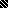 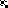 